П Р И К А Зот «___» января 2024 г. № ____________г. Горно-АлтайскО внесении изменений в Порядок 
применения бюджетной классификации Российской Федерации 
в части формирования целевых статей расходов, применяемых 
при составлении и исполнении республиканского бюджета 
Республики Алтай и бюджета Территориального фонда 
обязательного медицинского страхования Республики Алтай, утвержденный приказом Министерства финансов Республики Алтай 
от 4 августа 2023 г. № 01-01-10-00147  Приказываю:Внести в Порядок применения бюджетной классификации Российской Федерации в части формирования целевых статей расходов, применяемых при составлении и исполнении республиканского бюджета Республики Алтай и бюджета Территориального фонда обязательного медицинского страхования Республики Алтай, утвержденный приказом Министерства финансов Республики Алтай от 4 августа 2023 г. № 01-01-10-00147, следующие изменения:в пункте 7 слова «на реализацию региональных проектов, направленных на достижение соответствующих показателей и результатов реализации» заменить словами «по финансовому обеспечению региональных проектов, направленных на реализацию мероприятий (результатов)»;пункт 8 исключить.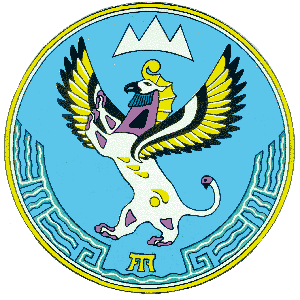 Министерство финансовРеспублики АлтайАлтай Республиканыҥ акча-манат министерствозыВ.И. Чаптынова ул., д.24, г. Горно-Алтайск, 649000; тел. (38822) 2-26-21; факс (38822) 2-32-95;e-mail: info@mf.altaigov.ru; www.minfin-altai.ruВ.И. Чаптынова ул., д.24, г. Горно-Алтайск, 649000; тел. (38822) 2-26-21; факс (38822) 2-32-95;e-mail: info@mf.altaigov.ru; www.minfin-altai.ruВ.И. Чаптынова ул., д.24, г. Горно-Алтайск, 649000; тел. (38822) 2-26-21; факс (38822) 2-32-95;e-mail: info@mf.altaigov.ru; www.minfin-altai.ruЗаместитель Председателя Правительства Республики Алтай, министрО.В. Завьялова